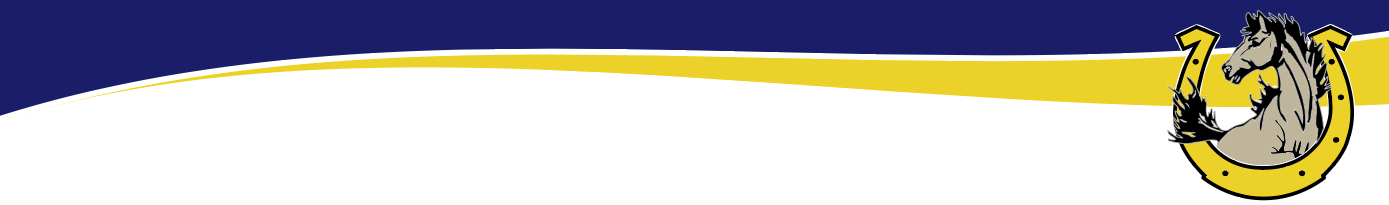 Cedar Cliff High SchoolCollege Visitation Validation FormIn order for your college visitation to be accepted and counted as an excused absence, please complete the following.  This form must be returned within three (3) days of the student’s return to school in order to be marked as an excused absence.Student Name: __________________________________  Grade: ______Name of School Visited: ________________________________________Date of Visit: _________________________________________________Signature of College Staff Member: ______________________________Title: _________________________  Phone Number: ________________**Parent’s signature below verifies that this student visited the above institution on the date indicated.Parent Signature: _______________________________ Date: __________